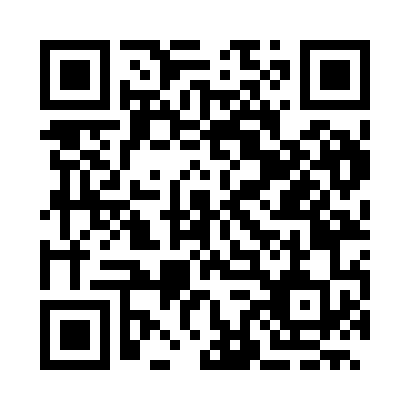 Prayer times for Baylovo, BulgariaWed 1 May 2024 - Fri 31 May 2024High Latitude Method: Angle Based RulePrayer Calculation Method: Muslim World LeagueAsar Calculation Method: HanafiPrayer times provided by https://www.salahtimes.comDateDayFajrSunriseDhuhrAsrMaghribIsha1Wed4:296:191:226:208:2510:092Thu4:276:181:226:208:2610:103Fri4:256:161:226:218:2810:124Sat4:236:151:216:218:2910:145Sun4:216:141:216:228:3010:156Mon4:196:121:216:238:3110:177Tue4:176:111:216:238:3210:198Wed4:156:101:216:248:3310:209Thu4:146:091:216:258:3410:2210Fri4:126:081:216:258:3510:2411Sat4:106:061:216:268:3610:2512Sun4:086:051:216:278:3710:2713Mon4:066:041:216:278:3810:2914Tue4:056:031:216:288:4010:3015Wed4:036:021:216:288:4110:3216Thu4:016:011:216:298:4210:3317Fri4:006:001:216:308:4310:3518Sat3:585:591:216:308:4410:3719Sun3:565:581:216:318:4510:3820Mon3:555:571:216:318:4610:4021Tue3:535:571:216:328:4710:4122Wed3:525:561:216:328:4810:4323Thu3:505:551:226:338:4910:4524Fri3:495:541:226:348:4910:4625Sat3:485:541:226:348:5010:4826Sun3:465:531:226:358:5110:4927Mon3:455:521:226:358:5210:5028Tue3:445:521:226:368:5310:5229Wed3:425:511:226:368:5410:5330Thu3:415:501:226:378:5510:5531Fri3:405:501:236:378:5510:56